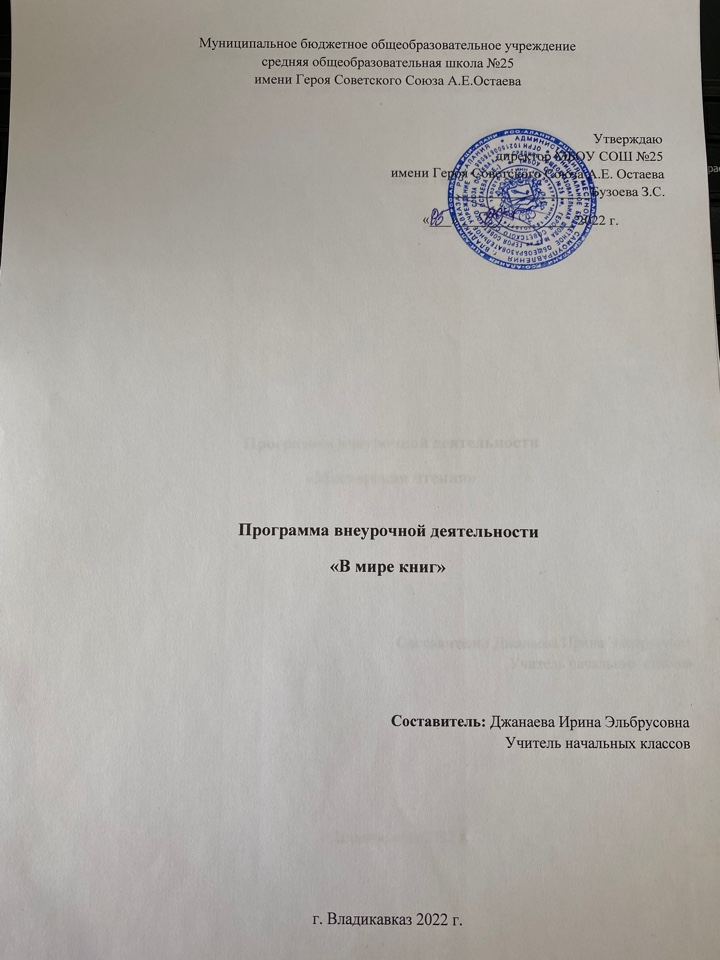 Пояснительная запискаРабочая программа по внеурочной деятельности «В мире книг» разработана в соответствии с требованиями ФГОС НОО на основе авторской программы внеурочной деятельностипо общеинтеллектуальному направлению «В мире книг» Л. А. Ефросининой (Сборник программ внеурочной деятельности: 1 – 4 классы / под ред. Н.Ф. Виноградовой. — М. : Вентана- Граф, 2012.).Программа «В мире книг» способствует расширению читательского пространства, реализации дифференцированного обучения и развитию индивидуальных возможностей каждого ребёнка, воспитанию ученика-читателя. Внеурочное занятие поможет решать задачи эмоционального, творческого, литературного, интеллектуального развития ребёнка, а также проблемы нравственно-этического воспитания, так как чтение для ребёнка – и труд, и творчество, и новые открытия, и удовольствие и самовоспитание.Отличительные особенности данной программы внеурочной деятельности заключаются в преемственности кружка с основным курсом литературного чтения, что позволяет проводить системную работу по интеллектуальному развитию и обогащению читательского опыта младшего школьника.Новизна, актуальность, педагогическая целесообразность программы состоит в том, что она способствует овладению детьми универсальными учебными действиями (познавательными, коммуникативными, регулятивными, личностными) и читательскими умениями.Цель программы внеурочной деятельности: создание на практике условий для развития читательских умений и интереса к чтению книг путем расширения литературно-образовательного пространства учащихся начальных классов на основе формирования личностных, коммуникативных, познавательных и регулятивных учебных умений.        Задачи программы:содействовать в воспитании грамотного и заинтересованного читателя, знающего литературу своей страны и готового к восприятию культуры и литературы народов других стран;создать условия для овладения основами самостоятельной читательской деятельности;развивать память, внимание, воображение;создать условия для углубления знаний, полученных на уроках литературного чтения и применения их в самостоятельной читательской деятельности.        Возраст детей, участвующих в реализации данной программы внеурочной деятельности – 7 - 8 лет.        Сроки реализации программы внеурочной деятельности – 17 недель.Режим занятий: 1 раз в неделю, начало занятий не раньше чем через один час после окончания уроков, продолжительность занятия – 40 минут.Формы организации кружковых занятий: литературные игры, конкурсы-кроссворды, библиотечные уроки, путешествия по страницам книг, проекты, встречи с писателями родного края, уроки-спектакли и т. д.Ожидаемые результаты освоения программы внеурочной деятельности.Личностные результаты:- осознавать значимость чтения для личного развития;- формировать потребность в систематическом чтении.Метапредметные результаты:-  познавательные:- использовать разные виды чтения (ознакомительное, изучающее, выборочное, поисковое);- уметь самостоятельно выбирать интересующую литературу;- пользоваться справочными источниками для понимания и получения дополнительной информации.- прогнозировать содержание книги до чтения, используя информацию из аппарата книги;- отбирать книги по теме, жанру и авторской принадлежности;- ориентироваться в мире книг (работа с каталогом, с открытым библиотечным фондом);Регулятивные:- уметь работать с книгой, пользуясь алгоритмом учебных действий;- уметь самостоятельно работать с учебным произведением;- уметь работать в парах и группах, участвовать в проектной деятельности, литературных играх;- уметь определять свою роль в общей работе и оценивать свои результаты.Коммуникативные:- участвовать в беседе о прочитанной книге, выражать своё мнение и аргументировать свою точку зрения;- оценивать поведение героев с точки зрения морали, формировать свою этическую позицию;- высказывать своё суждение об оформлении и структуре книги;- участвовать в конкурсах чтецов и рассказчиков;- соблюдать правила общения и поведения в школе, библиотеке, дома и т.д.Данной программой определено проведение итоговых занятий по окончании изучения ряда разделов в виде утренников.Учебно–тематический планКалендарно-тематическое планированиеМетодическое обеспечениеФормами организации занятий по программе внеурочной деятельности «В мире книг» являются:литературные игры,конкурсы-кроссворды,библиотечные уроки,путешествия по страницам книг, проекты,встречи с писателями родного края,уроки-спектакли и т. д.На кружковых занятиях предполагается практическая работа с разными типами книг, детскими периодическими и электронными изданиями.Все формы проведения занятий по программе внеурочной деятельности «В мире книг» предусматривают широкое использование различных демонстрационных материалов:портретов писателей, поэтов; репродукций картин в соответствии с содержанием программы; художественных фотографий в соответствии с содержанием программы; иллюстраций к литературным произведениям.Данной программой определено проведение итоговых занятий по окончании изучения ряда разделов в виде утренников.В качестве справочной литературы целесообразно использовать на занятиях ЭОР «Словарь-справочник по литературному чтению «Книгочей» (Ефросинина Л. А. Литературное чтение. 1-4 классы. Электронное учебное пособие. Словарь-справочник «Книгочей».– М.: Вентана-Граф, 2012.)Список литературы Ефросинина Л. А. Книгочей: словарь-справочник по литературному чтению для младших школьников: 1-4 классы. – М.: Вентана-ГрафЛитературное чтение. 1-4 классы. Внеклассные занятия. Г.Т. Дьячкова «Учитель» 2007Нестандартные занятия в начальной школе. Литературное чтение. 1-4 классы. Л.И. Рудченко. «Учитель» 2007Сухин И. Г., Яценко И. Ф. Азбучные игры: 1 класс. – М.: ВАКО, 2011№Наименование разделов, блоков, тем.Кол-во часов№Наименование разделов, блоков, тем.Кол-во часовТеорияПрактика1.Здравствуй, книга«Клуб почемучек»1Игра - путешествие.
Беседа. ДиалогНаблюдение.
Презентация.
Учебная книга.Элементы структуры учебной книги. (Обложка, титульный лист, оглавление).Игра «Что в твоѐм рюкзаке живѐт?».
Наблюдение. Работа по правилу пользования книгой. Классификация книгПо темам и жанрам. (Работа в группах).Работа с толковым словарем.2.«Поляна сказок».1Рассказ. Беседа. Диалог. Наблюдение. Обложка книги:Информация о книге.Практические упражнения и игры. Рисование на темупрочитанных книг3.Игры с буквами.1Учебная экскурсия. Рассказ библиотекаря. Читальный зал: культура самостоятельной работы с выбранной книгой. Правила поведения в библиотеке.Выполнение правила поведения вбиблиотеке.Наблюдение. Игровой практикум.
 Игра«Кто о  чем знает, кто что умеет?». 
Запись в школьнуюбиблиотеку. Выбор книг.4.Где живут книги?1Рассказ, иллюстрируемый слайдами и книжной продукцией.Структура книги,Справочный аппарат книги.Практическая работа с книгами. Слуховой лексический диктант. Игра-викторина.Рисование на тему:«Книга моей мечты».5.Как делают книги?1Занятие-игра с применением ТСО  иэлектронной викторины по творчеству писателей.Выставка книг-сборников детских писателей.Слушание и рассматривание одной из детских книг.Конкурсы «Узнай произведение»,«Внимательный читатель»,«Путаница», «Узнай стихотворение»,«Стихи о школе».6.Народная мудрость.Малые фольклорные жанры: загадки.1Презентация.Особенности детских книг с фольклорными произведениями для детей. (оформление, тексты).Творческая работа«Сочини загадку». Исполнение«Колыбельных песен». Изготовление кукол по старинным образцам.7.Писатели детям.Стихи о  детях и для детей. Мои первые книжки».1Выставка книг детских писателей. Демонстрация портретов писателей. Презентация.Художники-иллюстраторы детских книг.Коллективное чтение и рассматривание одной из детских книг. Инсценирование картин-эпизодов из выбранной книги.8.Вгостях у сказки.Я рисуюк нижку.1Литературные игры«Посчитайся»,«Отгадай загадку». Творческая работа: сочинение загадок, иллюстрирование.Практическая работа«Рассмотри книгу, расскажи». Загадки о животных. Участие в литературных играх.9.Писатели детям. Сказки и стихи К. Чуковского.1Конкурс «Лучшее чтение произведения». Слушание сказок. Игра «По страницам сказок К.Чуковского».Рисование эпизодов к понравившимся сказкам.10.Писатели детям.
 Стихи С.Михалкова1Презентация. Игра-викторина.Биография С.МихалковаУчастие в инсценирование сказок. Домики-сказки(коллективная проектнаядеятельность).11.По страницам книг.Игровая программа«Спасибо тебе, Азбука!»1Сказки народов Россиии народов мира.	 Книги-сборники «РусскиеНародные сказки».Лепка из пластилина героев сказок.12Здравствуй, книга.Современные детские журналы и газеты.1Знакомство с детскими журналами.ПроизведенияДетских писателей на страницах журналов.Практическая работа с книгами, журналами.Составление карточек на полюбившееся произведение.13Писатели детям.Сказки зарубежных писателей.1Произведения зарубежных детских писателей. Книга Ш.Перро «Краснаяшапочка» в разных изданиях.Практическая работа. Пересказ иллюстрирование прочитанного.14Сказки зарубежных писателей.1Произведения зарубежных детских писателей. Книга Ш.Перро «Краснаяшапочка» в разных изданиях.Практическая работа. Пересказ иллюстрирование прочитанного.15По страницам книг. Конкурс рисунков по прочитанным книгам.1Книга Ш. Перро«Красная шапочка» в разных изданиях.Автор, переводчик, оформитель.Инсценирование отдельных картин-эпизодов из выбранной книги. Конкурс «Лучший знаток сказок Ш.Перро»16«Литературная гостиная».1Выставка книг Н.Н.Некрасова.Презентация.Практическая работа с книгой.17Подведение итогов.По страницам книг. Игра – викторина по прочитанным книгам.1Познавательно-творческая игра. Сказочноепутешествие.Рисование дивного ковра.Иллюстрирование сказки.№Название разделаТемы занятийФормы проведения занятийПланируемые результатыКол-во часовДаты проведенияДаты проведения№Название разделаТемы занятийФормы проведения занятийПланируемые результатыКол-во часовПо плануПо факту1Здравствуй, книга«Клуб почемучек»БеседаЛичностные УУД: осознавать значимость чтениядля личного развития; формировать потребность всистематическомчтении;Регулятивные УУД: уметь работать с книгой,пользуясь алгоритмом учебных действий;Коммуникативные УУД: участвовать в беседе опрочитаннойкниге,выражатьсвоѐ мнениеиаргументировать свою точку зрения; знакомитьсяскнигамидетскихписателей воткрытомбиблиотечномфонде;овладеватьправиламиповедениявбиблиотеке1Здравствуй, книга«Поляна сказок»БеседаЛичностные УУД: осознавать значимость чтениядля личного развития; формировать потребность всистематическомчтении;Регулятивные УУД: уметь работать с книгой,пользуясь алгоритмом учебных действий;Коммуникативные УУД: участвовать в беседе опрочитаннойкниге,выражатьсвоѐ мнениеиаргументировать свою точку зрения; знакомитьсяскнигамидетскихписателей воткрытомбиблиотечномфонде;овладеватьправиламиповедениявбиблиотеке1Здравствуй, книгаИгры с буквамиБеседаЛичностные; использовать разные виды чтения(ознакомительное, изучающее, выборочное,поисковое); уметь самостоятельно выбиратьинтересующуюлитературу.Регулятивные: уметь самостоятельно работать сновым произведением; уметь работать в парах игруппах,литературных играх.Познавательные: отбирать книги по теме, жанруи авторской принадлежности; ориентироваться вмирекниг(работа скаталогом, с открытымбиблиотечным фондом).Коммуникативные: оценивать поведение героев сточки зрения морали; высказывать своѐ суждениеоб оформлении иструктуре книги.1Здравствуй, книгаГде живут книги?Беседа, играЛичностные; использовать разные виды чтения(ознакомительное, изучающее, выборочное,поисковое); уметь самостоятельно выбиратьинтересующуюлитературу.Регулятивные: уметь самостоятельно работать сновым произведением; уметь работать в парах игруппах,литературных играх.Познавательные: отбирать книги по теме, жанруи авторской принадлежности; ориентироваться вмирекниг(работа скаталогом, с открытымбиблиотечным фондом).Коммуникативные: оценивать поведение героев сточки зрения морали; высказывать своѐ суждениеоб оформлении иструктуре книги.1Здравствуй, книгаКак делают книги?Практическая деятельностьЛичностные; использовать разные виды чтения(ознакомительное, изучающее, выборочное,поисковое); уметь самостоятельно выбиратьинтересующуюлитературу.Регулятивные: уметь самостоятельно работать сновым произведением; уметь работать в парах игруппах,литературных играх.Познавательные: отбирать книги по теме, жанруи авторской принадлежности; ориентироваться вмирекниг(работа скаталогом, с открытымбиблиотечным фондом).Коммуникативные: оценивать поведение героев сточки зрения морали; высказывать своѐ суждениеоб оформлении иструктуре книги.12Народная мудростьМалые фольклорные жанры: загадки.БеседаЛичностные; использовать разные виды чтения(ознакомительное, изучающее, выборочное,поисковое); уметь самостоятельно выбиратьинтересующуюлитературу.Регулятивные: уметь самостоятельно работать сновым произведением; уметь работать в парах игруппах,литературных играх.Познавательные: отбирать книги по теме, жанруи авторской принадлежности; ориентироваться вмирекниг(работа скаталогом, с открытымбиблиотечным фондом).Коммуникативные: оценивать поведение героев сточки зрения морали; высказывать своѐ суждениеоб оформлении иструктуре книги.1Стихи о детях и для детей. Мои первые книжки».БеседаЛичностные; использовать разные виды чтения;уметь самостоятельно выбирать интересующуюлитературу.Регулятивные: уметь самостоятельно работать сновым произведением; уметь работать в парах игруппах, участвовать в проектной деятельности.Познавательные: отбирать книги по теме, жанруиавторской принадлежности;Коммуникативные: оценивать поведение героев сточки зренияморали,формировать своюэтическую позицию; высказывать свое суждениеоб оформлении иструктуре книги.1Я рисую книжку.Практическая деятельностьЛичностные; использовать разные виды чтения;уметь самостоятельно выбирать интересующуюлитературу.Регулятивные: уметь самостоятельно работать сновым произведением; уметь работать в парах игруппах, участвовать в проектной деятельности.Познавательные: отбирать книги по теме, жанруиавторской принадлежности;Коммуникативные: оценивать поведение героев сточки зренияморали,формировать своюэтическую позицию; высказывать свое суждениеоб оформлении иструктуре книги.13Писатели детямСказки и стихи К.Чуковского.БеседаЛичностные; использовать разные виды чтения;уметь самостоятельно выбирать интересующуюлитературу.Регулятивные: уметь самостоятельно работать сновым произведением; уметь работать в парах игруппах, участвовать в проектной деятельности.Познавательные: отбирать книги по теме, жанруиавторской принадлежности;Коммуникативные: оценивать поведение героев сточки зренияморали,формировать своюэтическую позицию; высказывать свое суждениеоб оформлении иструктуре книги.1Стихи С. МихалковаБеседаЛичностные: осознавать значимость чтения дляличногоразвития;формироватьпотребностьвсистематическомчтенииРегулятивные: уметь работать с книгой,пользуясь алгоритмом учебных действийПознавательные: прогнозировать содержаниекнигидочтения,используяинформациюизаппаратакнигиКоммуникативные: участвовать в беседе опрочитанной книге, выражать своѐ мнение иаргументироватьсвоюточкузрения1Игровая программа«Спасибо тебе, Азбука!»ИграЛичностные: осознавать значимость чтения дляличногоразвития;формироватьпотребностьвсистематическомчтенииРегулятивные: уметь работать с книгой,пользуясь алгоритмом учебных действийПознавательные: прогнозировать содержаниекнигидочтения,используяинформациюизаппаратакнигиКоммуникативные: участвовать в беседе опрочитанной книге, выражать своѐ мнение иаргументироватьсвоюточкузрения14Здравствуй, книгаСовременные детские журналы и газеты.Игра, беседаЛичностные: осознавать значимость чтения дляличногоразвития;формироватьпотребностьвсистематическомчтенииРегулятивные: уметь работать с книгой,пользуясь алгоритмом учебных действийПознавательные: прогнозировать содержаниекнигидочтения,используяинформациюизаппаратакнигиКоммуникативные: участвовать в беседе опрочитанной книге, выражать своѐ мнение иаргументироватьсвоюточкузрения2Сказки зарубежных писателей.Беседа, чтение сказокЛичностные: пользоваться справочнымиисточниками для понимания и получениядополнительнойинформации.Регулятивные: уметь определять свою роль вобщей работе и оценивать свои результаты.Познавательные: составлять краткие аннотации кпрочитаннымкнигам; пользоватьсясловарями.Коммуникативные: участвовать в конкурсах ирассказчиков; соблюдать правила общения иповедениявшколе,библиотеке,дома и т.д.2Конкурс рисунков по прочитанным книгамПрактическая деятельностьЛичностные: пользоваться справочнымиисточниками для понимания и получениядополнительнойинформации.Регулятивные: уметь определять свою роль вобщей работе и оценивать свои результаты.Познавательные: составлять краткие аннотации кпрочитаннымкнигам; пользоватьсясловарями.Коммуникативные: участвовать в конкурсах ирассказчиков; соблюдать правила общения иповедениявшколе,библиотеке,дома и т.д.1Итоги. Игра-викторина по прочитанным книгамИгра, беседаЛичностные: пользоваться справочнымиисточниками для понимания и получениядополнительнойинформации.Регулятивные: уметь определять свою роль вобщей работе и оценивать свои результаты.Познавательные: составлять краткие аннотации кпрочитаннымкнигам; пользоватьсясловарями.Коммуникативные: участвовать в конкурсах ирассказчиков; соблюдать правила общения иповедениявшколе,библиотеке,дома и т.д.1